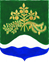 АДМИНИСТРАЦИЯ МУНИЦИПАЛЬНОГО ОБРАЗОВАНИЯМИЧУРИНСКОЕ СЕЛЬСКОЕ ПОСЕЛЕНИЕМУНИЦИПАЛЬНОГО ОБРАЗОВАНИЯПРИОЗЕРСКИЙ МУНИЦИАЛЬНЫЙ РАЙОН ЛЕНИНГРАДСКОЙ ОБЛАСТИПОСТАНОВЛЕНИЕот 23 июня 2021 года № 125О разработке и утверждении административных регламентов осуществления муниципального контроля и административных регламентов предоставления муниципальных услуг муниципального образования Мичуринское сельское поселение муниципального образования Приозерский муниципальный район Ленинградской областиВ соответствии с Федеральным законом от 27 июля 2010 года №210-ФЗ «Об организации предоставления государственных и муниципальных услуг», постановлением Правительства РФ от 16 мая 2011 года №373 «О разработке и утверждении административных регламентов осуществления государственного контроля (надзора) и административных регламентов предоставления государственных услуг» администрация муниципального образования Мичуринское сельское поселение муниципального образования Приозерский муниципальный район Ленинградской области ПОСТАНОВЛЯЕТ:1. Утвердить:Порядок разработки и утверждения административных регламентов осуществления муниципального контроля муниципального образования Мичуринское сельское поселение муниципального образования Приозерский муниципальный район Ленинградской области (приложение №1);Порядок разработки и утверждения административных регламентов предоставления муниципальных услуг муниципального образования Мичуринское сельское поселение муниципального образования Приозерский муниципальный район Ленинградской области (приложение №2);2. Признать утратившим силу постановление администрации муниципального образования Мичуринское сельское поселение муниципального образования Приозерский муниципальный район Ленинградской области от 15 декабря 2014 года №262 «Об утверждении Порядка разработки и утверждения административных регламентов исполнения муниципальных функций (предоставления муниципальных услуг) администрацией муниципального образования Мичуринское сельское поселение муниципального образования Приозерский муниципальный район Ленинградской области» с изменениями и дополнениями.3. Настоящее постановление вступает в силу со дня его подписания и подлежит официальному опубликованию в средствах массовой информации сети «Интернет» и на официальном сайте администрации МО Мичуринское сельское поселение www.мичуринское-сп.рф.4. Контроль за исполнением настоящего постановления оставляю за собой.С приложениями к данному Постановлению можно ознакомиться на сайте мичуринское-сп.рфВрио главы администрацииМО Мичуринское сельское поселение                                                                    Е.В.Аринова